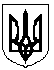 УКРАЇНАЖИТОМИРСЬКА ОБЛАСТЬНОВОГРАД-ВОЛИНСЬКА МІСЬКА РАДАРІШЕННЯдвадцять перша сесія                                                             сьомого  скликаннявід  19.04.2018 № 480Про внесення змін у додаток 2 до рішення міської ради від 23.02.2017 № 272 «Про затвердження нової редакції Статуту та штатної чисельності працівників дитячо-юнацької спортивної школи управління у справах сім’ї, молоді, фізичної культури та спорту Новоград-Волинської міської ради»Керуючись статтею 25, частиною другою статті 64 Закону України «Про місцеве  самоврядування в Україні», з метою приведення у відповідність штатної чисельності працівників дитячо-юнацької спортивної школи управління у справах сім’ї, молоді, фізичної культури та спорту міської ради до норм навантаження, міська  радаВИРІШИЛА:Внести зміни у додаток 2 до рішення міської ради від 23.02.2017 № 272 «Про затвердження нової редакції Статуту та штатної чисельності працівників дитячо-юнацької спортивної школи управління у справах сім’ї, молоді, фізичної культури та спорту Новоград-Волинської міської ради», а саме: в рядку «Тренер-викладач» цифру «18»  замінити цифрою «17,5». Управлінню у справах сім’ї, молоді, фізичної культури та спорту міської ради (Циба Я.В.) забезпечити внесення змін до штатного розпису та кошторису дитячо-юнацької спортивної школи управління у справах сім’ї, молоді, фізичної культури та спорту міської ради.Контроль за виконанням цього рішення покласти на постійну комісію міської ради з питань соціальної політики, охорони здоров’я, освіти, культури та спорту (Федорчук В.Г.) та заступника міського голови Гвозденко О.В.Міський голова                                                                            В.Л. Весельський